Mateřská škola Střížovice, Vlčice 39, příspěvková organizace378 53 Strmilovpro školní rok2024/25                                          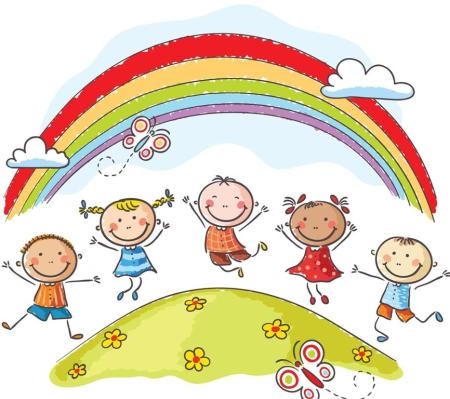 Proběhne v budově MŠ dne 13. Května 2024od 9.00  do 12.00 hodin.               Žádost o přijetí dítěte si můžete vyzvednout před zápisem v mateřské škole Od 6.5. Do 10.5.  a vyplněnou společně s občanským průkazem a  rodným listem dítěte přineste k zápisu.   Těšíme se na Vás